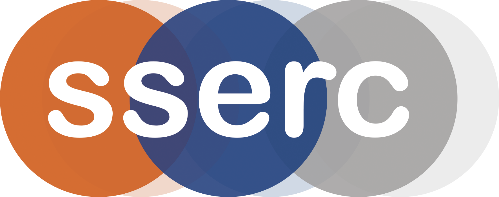 Activity assessedCation TestsDate of assessmentOctober 2021Date of review (Step 5)SchoolDepartmentStep 1Step 2Step 3Step 4Step 4Step 4List Significant hazards here:Who might be harmed and how?What are you already doing?What further action is needed?ActionsActionsActionsList Significant hazards here:Who might be harmed and how?What are you already doing?What further action is needed?by whom?Due dateDoneSodium hydroxide is corrosiveTechnician preparing dilute solutions by splashes.Wear nitrile gloves and goggles (BS EN166 3).0.4 mol l-1 sodium hydroxide is a skin/eye irritantTeacher/pupils carrying out experiment by splashes.Wear eye protection.Concentrated (.880) ammonia is corrosive to skin, eyes and respiratory system and produces corrosive and toxic fumesTechnician preparing dilute solutions by splashes.Work in a fume cupboard (or a well ventilated room if the quantities are small and exposure brief). Wear nitrile gloves and goggles (BS EN166 3).1.5 mol l-1 ammonia is a skin/eye irritantTeacher/pupils carrying out experiment by splashes.Wear eye protection.Silver nitrate is corrosive to skin and eyesTechnician preparing solutions by splashes.Wear goggles and nitrile gloves.0.1 mol l-1 silver nitrate is a skin, eye irritant.Teacher/pupils carrying out experiment by splashes.Wear eye protection.Barium chloride is toxic (Cat 3) if ingested and harmful if inhaled.Technician preparing solutions by splashes, spillage or inhaling dust.Avoid raising dust. Wear eye protection. Wash off if spilled on skin.Iron II sulphate is harmful if ingested and an eye and respiratory irritantTechnician preparing solutions by splashes, spillage or inhaling dust.Avoid raising dust. Wear eye protection. Concentrated sulphuric acid is highly corrosive and an oxidiser.Teacher/pupils carrying out experiment by splashes.(or technician decanting.Wear goggles and nitrile gloves. Work with care.1 mol l-1 hydrochloric acid, 0.1 mol l-1 barium chloride and limewater are of no significant hazardSolutions or solids being testedThere are too many possibilities to describe here. The use of these reagents should be risk-assessed before the experiment is carried out.There are too many possibilities to describe here. The use of these reagents should be risk-assessed before the experiment is carried out.Description of activity:Solutions on unknown anions are tested by the addition of various reagents to determine which one is presentAdditional comments:Disposal: Any ammonia-containing solutions should be emptied into dilute hydrochloric acid to neutralize (and reduce the fumes)